Los taburetes pueden medir8 a 12 pulgadas de alto.hasta 32 pulgadas de alto.cuatro pies de altura.más de 32 pulgadas de alto.Si se requiere altura adicional, es seguro colocar un taburete encima de otro objeto, como cajas o estantes. VerdaderoFalsoLos taburetes son diseñados de manera que permiten a una personasuba o este de pie en los apoyos en la parte trasera del taburete.tenga su rostro alejado del taburete al subir o bajar.suba en un ángulo o de un lado o por la parte de atrás.esté de pie en el peldaño superior, también conocido como tapadera.Si comienza a subir y siente que el taburete no está bien balanceado, estírese de más para balancearse usted.baje y reposicione.intente mover el taburete mientras está de pie sobre él.suba de este taburete a otro taburete u otra plataforma, para evitar bajarse. Asegure que el taburete que está planeando usar sea resistente y pueda soportar la carga máxima prevista, que incluyeel peso del empleado.herramientas, equipo y materiales.PPE que el empleado pueda usar.todas las anteriores. Los taburetes pueden medir8 a 12 pulgadas de alto.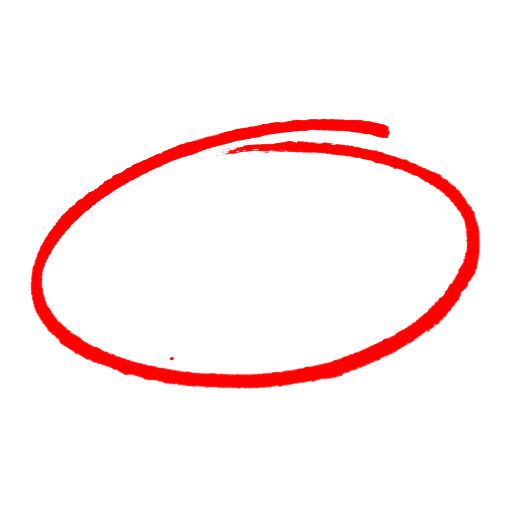 hasta 32 pulgadas de alto.cuatro pies de altura.más de 32 pulgadas de alto.Si se requiere altura adicional, es seguro colocar un taburete encima de otro objeto, como cajas o estantes. VerdaderoFalsoLos taburetes son diseñados de manera que permiten a una personasuba o este de pie en los apoyos en la parte trasera del taburete.tenga su rostro alejado del taburete al subir o bajar.suba en un ángulo o de un lado o por la parte de atrás.esté de pie en el peldaño superior, también conocido como tapadera.Si comienza a subir y siente que el taburete no está bien balanceado, estírese de más para balancearse usted.baje y reposicione.intente mover el taburete mientras está de pie sobre él.suba de este taburete a otro taburete u otra plataforma, para evitar bajarse. Asegure que el taburete que está planeando usar sea resistente y pueda soportar la carga máxima prevista, que incluyeel peso del empleado.herramientas, equipo y materiales.PPE que el empleado pueda usar.todas las anteriores. SAFETY MEETING QUIZPRUEBA DE REUNIÓN DE SEGURIDADSAFETY MEETING QUIZPRUEBA DE REUNIÓN DE SEGURIDAD